Lag- och kulturutskottetts betänkandeGodkännande av Ålands lagting om lagen om ramavtalet mellan Europeiska unionen och dess medlemsstater, å ena sidan, och Australien, å andra sidanRepublikens presidents framställning RP 4/2017-2018INNEHÅLLSammanfattning	1Republikens presidents förslag	1Landskapsregeringens yttrande	1Utskottets förslag	1Ärendets behandling	2Utskottets förslag	2SammanfattningRepublikens presidents förslagRepublikens president föreslår att lagtinget ger sitt bifall till att lagen träder i kraft på Åland till de delar ramavtalet faller inom landskapets behörighet.Landskapsregeringens yttrandeLandskapsregeringen konstaterar i sitt yttrande över framställningen att ramavtalet ska tillämpas, å ena sidan, på Australiens territorium, och å andra sidan, på de territorier där fördraget om Europeiska unionen och fördraget om Europeiska unionens funktionssätt är tillämpliga, i enlighet med de villkor som fastställs i fördragen. Bestämmelserna i protokoll 2 om Åland i bilagan till fördraget om Finlands anslutning till Europeiska unionen (FördrS 103/1994) skulle således vara tillämpliga på ramavtalet med Australien, i de fall avtalsbestämmelserna i fråga kunde innebära bindande rättigheter eller skyldigheter av betydelse för Ålands särställning. Landskapsregeringen har dock av utrikesministeriet informerats om att bestämmelserna i protokoll 2 inte aktualiseras i samband med detta avtal, eftersom avtalsbestämmelserna endast syftar till att främja utbytet av information och bibehålla dialogen parterna emellan, och således inte berättigar företag från Australien att fritt utöva näringsverksamhet inom EU. 	Landskapsregeringen konstaterar avslutningsvis att avtalet inte innehåller bestämmelser som står i strid med självstyrelselagen eller annan landskapslagstiftning. Landskapsregeringen ser inga hinder för att lagtinget ger sitt bifall till ramavtalet mellan EU, dess medlemsstater och Australien.Utskottets förslagUtskottet, som konstaterar att lagtinget redan gett sitt bifall till ett antal liknande ramavtal som utgör grunden för alla kommande sektorsavtal mellan parterna, föreslår att lagtinget ger det begärda bifallet. Ärendets behandlingLagtinget har den 5 september 2018 inbegärt lag- och kulturutskottets yttrande i ärendet.      I ärendets avgörande behandling deltog ordföranden Harry Jansson, viceordföranden Roger Eriksson, ledamöterna Johan Ehn, Brage Eklund, Bert Häggblom, Mikael Staffas och Tony Wikström.Utskottets förslagMed hänvisning till det anförda föreslår utskottetatt lagtinget ger sitt bifall till att lagen träder i kraft på Åland till de delar ramavtalet faller inom landskapets behörighet. 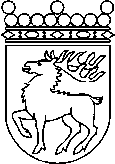 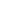 Ålands lagtingBETÄNKANDE nr 17/2017-2018BETÄNKANDE nr 17/2017-2018DatumLag- och kulturutskottet2018-09-07Till Ålands lagtingTill Ålands lagtingTill Ålands lagtingTill Ålands lagtingTill Ålands lagtingMariehamn den 7 september 2018Mariehamn den 7 september 2018OrdförandeHarry JanssonSekreterareSusanne Eriksson